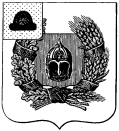 Администрация муниципального образования – Александро-Невское городское поселение Александро-Невского муниципального района Рязанской области                       		Глава городского поселения РАСПОРЯЖЕНИЕот    17 марта     2016 г.              р.п. Александро-Невский                     № 8/1Об утверждении планов-графиков проведения  технического обследования объектов теплоснабжения, водоснабжения и водоотведения Александро-Невского городского  поселения     В соответствии с Федеральными законами от 07.12.2011 № 416-ФЗ      «О водоснабжении и водоотведении», от 27.07.2010 № 190-ФЗ «О теплоснабжении», руководствуясь  Приказом Минстроя России от 05.08.2014 № 437пр «Об утверждении требований к проведению технического обследования центральных систем горячего водоснабжения, холодного водоснабжения и (или) водоотведения»:1. Утвердить планы-графики проведения  технического обследования объектов  водоснабжения и водоотведения Александро-Невского городского поселения (далее План-график) согласно приложению.
     2. Разместить План-график на сайте администрации Александро-Невского муниципального района.3.    Контроль за исполнением настоящего распоряжения   оставляю за собой.    Глава администрации    Александро-Невского городского  поселения                             Е.В. БлохинаУтвержденораспоряжением администрацией  Александро-Невского городского  поселения От 17.03.2016 г.  № 8/1Месяцы, 2016 годаМесяцы, 2016 годаМесяцы, 2016 годаМесяцы, 2016 годаМесяцы, 2016 годаМесяцы, 2016 годаМесяцы, 2016 годаМесяцы, 2016 годаМесяцы, 2016 годаМесяцы, 2016 года№ п/пНаименование системыIIIIIIVVVIVIIVIIIIXX1Система водоснабжения1.1.Система водоснабжения (восточная часть р.п.Александро-Невский, район «Сельхозтехники»)1.2.Система водоснабжения (микрорайон «Северный»)1.3.Система водоснабжения (микрорайон «Южный»)1.4.Система водоснабжения (центральная часть р.п.Александро-Невский)2.Система водоотведения2.1.Канализационные сети, р.п. Ал.Невский (район СХТ)2.2.Здание, назначение нежилое здание (здание очистных сооружении), р.п Ал.\Невский, ул. Заводская, д.332.3.Очистные сооружения и канализационные сети в мкр. Северный, р.п.Александро-Невскийул.Заводская 33в